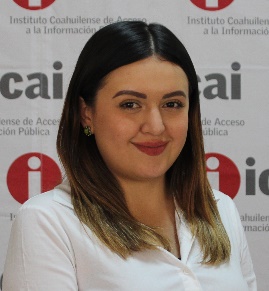 CLAVE/NIVEL DE PUESTOJD2Jefe del Departamento de Seguimiento • ICAI • ActualJefe del Departamento de Normatividad y Atención • ICAI • sept. 2020-2021Becaria • Sir Quality Services • Enero 2018 – Febrero 2019Becaria • Secretaria de la Defensa del Trabajador •Julio 2017 – Diciembre 2017Becaria • Poder Judicial de la Federación • Octubre 2016 – Junio 2017Lic. Derecho • Diciembre 2014-2019 • Facultad de Jurisprudencia de la Universidad Autónoma de Coahuila.